POZVÁNKA NA 16. VEŘEJNÉ ZASEDÁNÍ ZASTUPITELSTVA OBCE TOVÉŘ, KTERÉ SE BUDE KONAT VE STŘEDU 9.9.2020 v 18:00 NA SÁLE KULTURNÍHO DOMU V TOVÉŘI.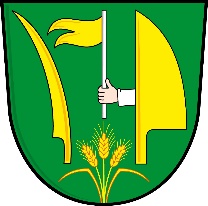                                  ___________________________________________________________                                Program:1.	Zahájení.2.	Schválení programu zasedání a zapisovatele a ověřovatelů zápisu.3.	Kontrola zápisu a plnění usnesení z 15. a předchozích zasedání.4.	Výběr zhotovitele -rekonstrukce sociálního zařízení v KD-, sanace sklep.5.	Rozpočtová změna č.4/2020.6.	Smlouva o poskytnutí dotace nové vodovodní řady – informace.7.	Projekční práce na rekonstrukci místních komunikací.8. 	Obcí podporované neziskovky- odsouhlasení finančních darů 2020.9.	Smlouva o uzavření věcného břemene Tovéř p.č.161/2 připojení kNN  , č. IV-12-8019316/SOBSVB/01. 10.	Aktualizace Ceníku č.2/2019- pronájem obecních prostor11.	Dodatek č.4 ke smlouvě mandátní a o nájmu, provozování a údržbě infrastrukturního majetku-veřejného vodovodu obce Tovéř.12.	Dotace na kompenzaci těžby kůrovcového dřeva.13.	Veřejné prostranství, obecní pozemky, obecně závazná vyhláška. 14.	Chodník Tovéř-Samotišky-informace.15. 	Plán kulturních akcí 2021.16.	Zpomalovací prvky v obci.17.	Žádost o zpevnění části plochy obecní návsi.18.	Diskuze.19.	Závěr.Vyvěšeno: 31.8.2020					Sejmuto:podpis:						           podpis: